附件：皖江地区2021年全国专利代理师资格考试考前培训班报名表学员姓名手  机邮  箱通信地址报名班次 强化和冲刺阶段 两阶段的法律培训班 两阶段的实务培训班 强化和冲刺阶段 两阶段的法律培训班 两阶段的实务培训班考试情况是否首次参考	 是	 否是否首次参考	 是	 否食宿情况是否安排食宿	 是	 否是否安排食宿	 是	 否QQ群微信群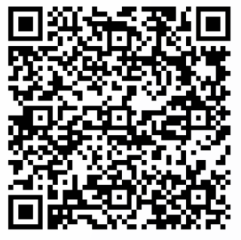 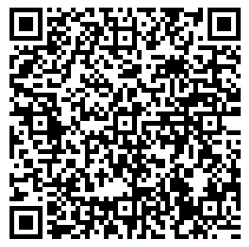 